GOLDEN K KlWANIS SCHOLARSHIPDue to the cost of a higher education, the Golden K Kiwanis Club of Newton desires to assist an average {not necessarily gifted) student with a $500 Scholarship.  Application is to be completed and returned by April 17, 2020.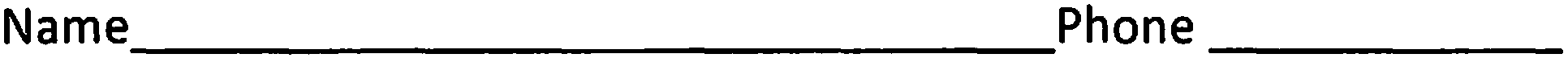 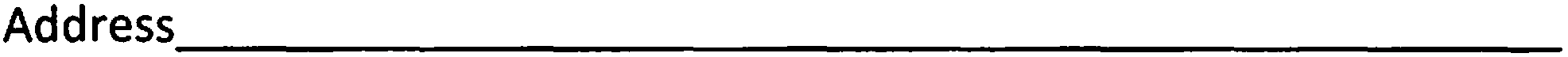 College, trade, or vocational school you plan to attend	_Address________________________________________________________________Course of study__________________________________________________ Why have you chosen this field?	_______________Are you currently employed?  yes  noName of current or last employer?	_List your school (extra curricular) and community activities that you have participated in from 10th through 12th grade.  (May attach on another page).Please attach the following to this completed application: Transcript of credits2 letters of recommendations --non relatives and only 1 school personnelShort autobiographical statement which includes, goals. financial needs and other pertinent information about yourself.    All information will be kept confidential.Send completed application form with all attachments to: applications must be in her mailbox by APRIL 17th. Barb Carroll3368 Harbor AveNewton, IA  502081